Name ___________________________________________ Date _________Mixed Numbers and Improper Fractions HomeworkName ___________________________________________ Date _________Mixed Numbers and Improper Fractions HomeworkName _____________________________________ Date _____________Ways to Represent the Fraction 2 ¼ Name _____________________________________ Date _____________Ways to Represent the Fraction 2 ¼ Name __________________________________ Date _________Mixed Numbers & Improper Fractions……Decomposing & Composing Fractions Name __________________________________ Date _________Mixed Numbers & Improper Fractions……Decomposing & Composing Fractions Name _________________________________________________ Decomposing Fractions Part 1: Today you will share 4 ways to decompose 10/10. Start with shading in the area models below. Make sure to make them all different.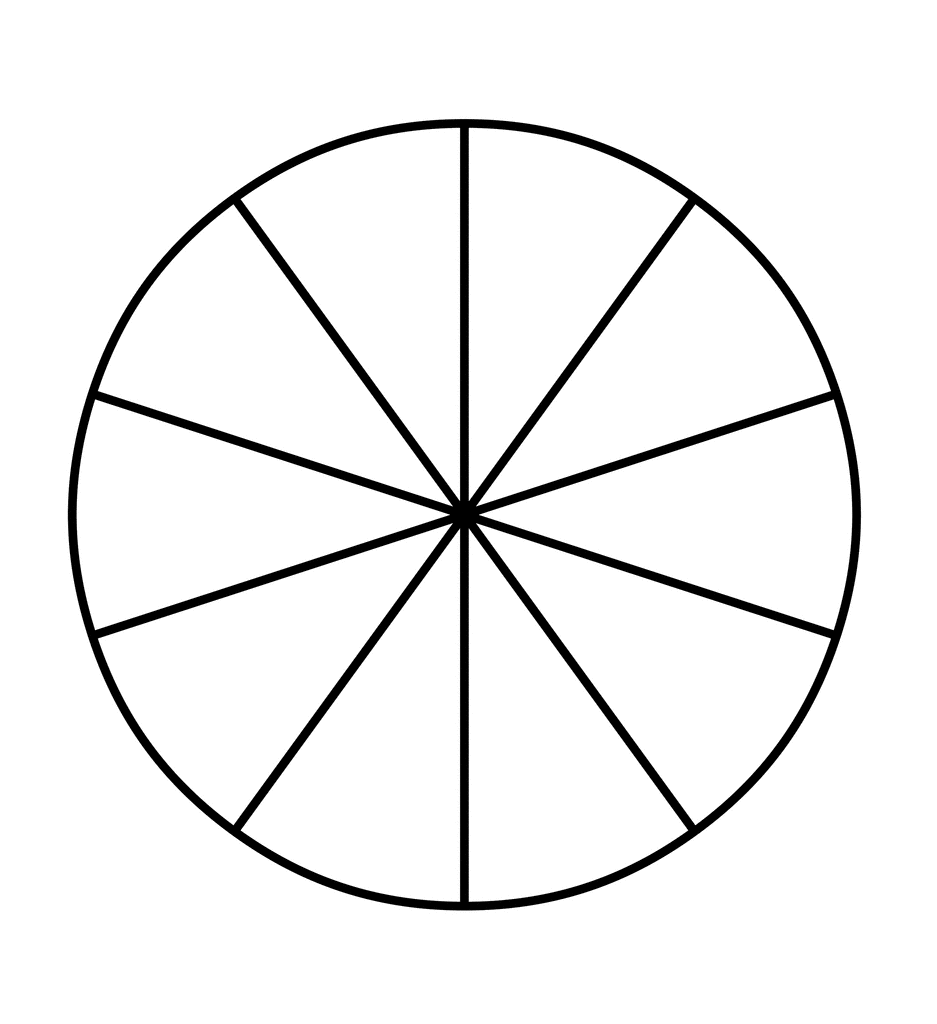 Part 2: Use the area models above to show 4 ways to decompose 10/10.Part 3: Use what you’ve learned to find two ways to decompose the fraction 6/6.VisualMixed Number Improper Fraction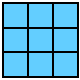 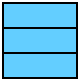 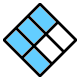 VisualMixed Number Improper FractionArea ModelImproper FractionDecomposed FractionDecomposed FractionNumber LineNumber LineArea ModelImproper FractionDecomposed FractionDecomposed FractionNumber LineNumber LineImproper FractionDecomposed FractionMixed NumberImproper FractionDecomposed FractionMixed NumberVariationDecomposed Fraction1234VariationDecomposed Fraction12